ПРЕДРАГ ЂОРЂЕВИЋАкадемик проф. др Предраг Ђорђевић рођен је 30. јануара 1940. у Крушевцу. Живи и ради у Београду. На Медицинском факултету у Београду дипломирао је 1963, одбранио магистарску тезу 1971, а докторску дисертацију из области ендокринологије и имунологије 1976. године. На истом факултету биран је у звање доцента 1978, ванредног професора 1983. и редовног 1990. године. Специјализирао је интерну медицину 1972. године. Као редовни професор, предавао је предмет Интерна медицина на медицинским факултетима у Београду и Нишу. Оснивач је и руководилац специјалистичке ординације из интерне медицине „Проф. др Предраг Ђорђевић – Дедиње”, Београд.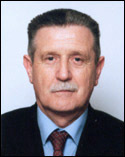 Усавршавао се у: Novo Research Institute, Copenhagen (1975–1976, 1980, 1982, 1985); Cedars Sinai Medical Center – UCLA, Los Angeles (1982); Институту за трансплантацију и вјештачке органе у Москви (1985, 1987). Боравио је у центрима који се баве трансплантацијом панкреаса и острваца панкреаса у Њемачкој, Италији, Француској и Шведској. У току своје каријере обављао је низ руководећих функција. Био је проректор Универзитета у Београду, два пута декан Медицинског факултета у Београду и шеф Катедре интерне медицине на истом факултету, директор Института за ендокринологију, дијабетес и болести метаболизма Клиничког центра Србије и начелник Центра за дијабетес при истом институту, предсједник Стручне комисије за дијабетес Републике Србије, предсједник Удружења универзитетских професора и научника Србије, предсједник Интернационалног удружења универзитетских професора и предавача, научни експерт Министарства науке и развоја животне средине Југославије, директор Центра за трансплантацију панкреаса и острваца панкреаса, Центар за науку и развој Универзитета у Београду, предсједник Удружења ендокринолога Југославије итд.Представник је Србије у Глобалној свјетској мрежи − Global Diabetes Survey (GDS), која прати резултате остваривања пројеката, планова и законских аката везаних за превенцију типа 2 дијабетес мелитуса у свим земљама свијета. Потпредсједник је и члан Управног одбора Медитеранске групе за дијабетес (MGSD), предсједник студијске групе за превенцију типа 2 дијабетеса, удружења BalkanDiab. Члан је многобројних издавачких одбора у домаћим и међународним часописима, а био је главни и одговорни уредник часописа „Медицинска истраживања”.Као предавач по позиву, учествовао је на бројним домаћим и међународним научним скуповима (Бугарска, Њемачка, Русија, Грчка, Пољска, Италија, Француска, Чешка, Египат, Индија). Био је руководилац или члан истраживачког тима у више домаћих и међународних научних пројеката. Објавио је више од 880 научних прилога у домаћим и међународним часописима и зборницима радова. Аутор је осам монографија и поглавља у око 100 монографија, уџбеника и књига.За научни рад добио је награде Српског лекарског друштва (СЛД) и Удружења универзитетских професора и научника Србије, те „Хипократове медаље” асоцијације BlackSeaDiab и Медитеранске групе за проучавање дијабетеса. Одликован је Орденом заслуга за народ са сребрном звијездом, а и двоструки је добитник Плакете града Београда и бројних других признања и награда.Редовни је члан Академија медицинских наука СЛД, Научног друштва Србије и Њујоршке академије наука, Научног удружења ендокринолога и дијабетолога Македоније. За иностраног члана Академије наука и умјетности Републике Српске изабран је 23. маја 2013. године.